Course PORTFOLIO : Guildelineข้อ 1-7 จาก Course SyllabusCourse number and nameCredits, contact hours, and categorization of credits in Table 5-1 (math and basic science, engineering topic, and/or other).   Instructor’s or course coordinator’s nameText book, title, author, and yearother supplemental materialsSpecific course informationbrief description of the content of the course (catalog description)prerequisites or co-requisitesindicate whether a required, elective, or selected elective (as per Table 5-1) course in the programSpecific goals for the coursespecific outcomes of instruction (e.g. The student will be able to explain the significance of current research about a particular topic.)  explicitly indicate which of the student outcomes listed in Criterion 3 or any other outcomes are addressed by the course.Brief list of topics to be coveredCourse AssessmentContinuous Quality Improvement (Formative จะมีมากกว่าหรือน้อยกว่า 3 ก็ได้)Formative 1:   Quiz    Assignments   Group discussion   _____________* ภาควิชากำหนดเกณฑ์ซึ่งเป็นร้อยละของนักศึกษาที่ต้องผ่านเกณฑ์ในแต่ละ CLOFormative 2:   Quiz    Assignments   Group discussion   _____________Formative 3:  Midterm Examination* ภาควิชากำหนดเกณฑ์ซึ่งเป็นร้อยละของนักศึกษาที่ต้องผ่านเกณฑ์ในแต่ละ CLOSummative:  Final ExaminationReport of the Measurement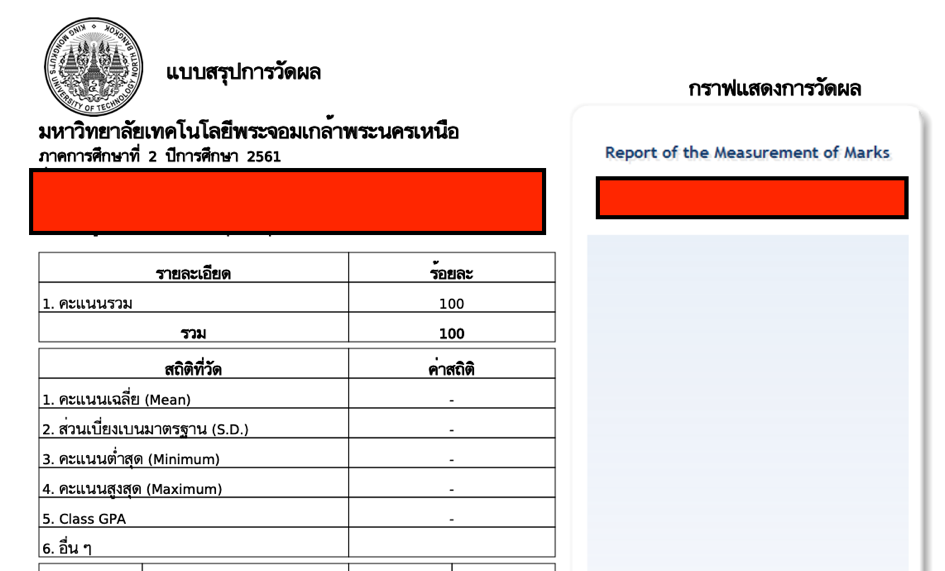 Student OutcomesStudent OutcomesStudent OutcomesStudent OutcomesStudent OutcomesStudent OutcomesStudent Outcomes(1)(2)(3)(4)(5)(6)(7)Course learning outcomes1Course learning outcomes2Course learning outcomes3Course learning outcomes4Course AssessmentWeight (%)Assessment ToolsCLODateFormative 115 Quiz  Assignments  Group discussion _____________Formative 215 Quiz  Assignments  Group discussion _____________Formative 330Midterm ExaminationSummative35Final ExaminationTotal100PROBLEMSREMEDIAL ACTIONระบุปัญหาที่นักศึกษาไม่ผ่านเกณฑ์* ของแต่ละ CLO ที่ต้องการวัดผลวิธีการปรับปรุง ตามสาเหตุของปัญหาPROBLEMSREMEDIAL ACTIONระบุปัญหาที่นักศึกษาไม่ผ่านเกณฑ์ ของแต่ละ CLO ที่ต้องการวัดผลวิธีการปรับปรุง ตามสาเหตุของปัญหาPROBLEMSREMEDIAL ACTIONระบุปัญหาที่นักศึกษาไม่ผ่านเกณฑ์* ของแต่ละ CLO ที่ต้องการวัดผลวิธีการปรับปรุง ตามสาเหตุของปัญหาPROBLEMSREMEDIAL ACTIONระบุปัญหาที่นักศึกษาไม่ผ่านเกณฑ์ ของแต่ละ CLO ที่ต้องการวัดผลวิธีการปรับปรุง ตามสาเหตุของปัญหา